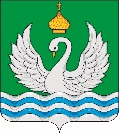 ГЛАВАСЕЛЬСКОГО ПОСЕЛЕНИЯ ЛОКОСОВОСургутского муниципального районаХанты-Мансийского автономного округа – ЮгрыПОСТАНОВЛЕНИЕ«08» апреля 2024 года								         № 11-пг/нпа с. Локосово  	В	связи с кадровыми изменениями в администрации сельского поселения Локосово, в целях совершенствования нормативного правового акта:Изложить приложение 2 к постановлению главы сельского поселения Локосово от 17 апреля 2013 года № 6 -пг/нпа «О порядке проведения антикоррупционной экспертизы муниципальных нормативных правовых актов (проектов муниципальных нормативных правовых актов) главы сельского поселения Локосово» в новой редакции согласно приложению к настоящему постановлению.Обнародовать настоящее постановление и разместить на официальном сайте муниципального образования сельское поселение Локосово.Настоящее постановление вступает в силу после его обнародования и распространяется на правоотношения, возникшие с 01.01.2024года.Контроль за выполнением настоящего постановления оставляю за собой.Глава сельского поселения 						         Н.Б. СвечниковПриложение к постановлению главы сельского поселения Локосовоот «08» апреля 2024 года № 11-пг/нпаПеречень лиц,имеющих право проводить антикоррупционную экспертизумуниципальных нормативных правовых актов(проектов муниципальных нормативных правовых актов)главы сельского поселения ЛокосовоО внесении изменений в постановление главы сельского поселения Локосово от 17 апреля 2013 года № 6 -пг/нпа «О порядке проведения антикоррупционной экспертизы муниципальных нормативных правовых актов (проектов муниципальных нормативных правовых актов) главы сельского поселения Локосово»Кучумов Динар Асгатович -Заместитель главы сельского поселения ЛокосовоЕремееваОльга Николаевна -Ведущий специалист административно – организационной службы администрации сельского поселения Локосово